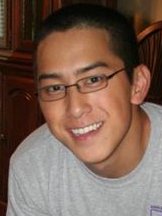 Kyle GallagherEducation	St. Michael’s College, Colchester, VT.		Bachelor of Science in Business Administration, May 2011		Minor in Marketing		Study Abroad: Yonsei University, Seoul, South KoreaFall Semester ‘09Work 		ESL Elementary Teacher, Avalon English, Suwon, South KoreaExperience  January 2012 to June 2013Maintained a controlled and stimulating classroom environment. Followed the academy’s syllabus. Designed lesson plans. Coordinated with Korean and foreign teachers/coworkers. Internship, Rome Snowboards, Waterbury, VT		January 2011 to May 2011		Assisted Operations Manager with inventory data and shipping operations. 			Supported other departments including Warranty and Promotions.		Baker, Grotto Pizza, Harvey’s Lake, PA		Summer 2008 to Summer 2010Managed food preparation and maintained all food safety standardsWork Study Assistant, St. Michael’s College Knightcard OfficeFall ‘10Handled monetary transactions. Filed documents.Snowboard Instructor, Jack Frost/Big Boulder Ski Resort, PAWinter ‘06Taught snowboarding lessons to children and adults (groups and private).Interests	Snowboarding, producing music, traveling, reading, meeting people.References	Available upon request.